GİRİŞ Xxxxxxx xxxxxxxxxxx xxxxxx xxxxxxxxxxx xxxxxxxxxxx xxxxxxxxxx xxxxxxxxxx xxxxx. Xxxxx xxx xxxx xxxxxx xxxxxxxxxx xxxxxxxxx xxx xxxxxx xxxxxx xx (Ahmet ve Mehmet, 2023, s. 22). Xxxxx xxx xxxxxxx xxxxxxxxxx xxxxxxxxxxx xxxxxxxxxxxx xxxxxxxxxxxx xxxxxxxxxxx xxxxxxxxx xxxxxxxxxxxxxxx (Ali ve ark., 2023, s. 22). Xxxxxxx xxxxxxxxxxx xxxxxx xxxxxxxxxxx xxxxxxxxxxx xxxxxxxxxx xxxxxxxxxx xxxxx. Xxxxx xxx xxxx xxxxxx xxxxxxxxxx xxxxxxxxx xxx xxxxxx xxxxxx xx (Walker ve Allen, 2023, s. 22). Xxxxx xxx xxxxxxx xxxxxxxxxx xxxxxxxxxxx xxxxxxxxxxxx xxxxxxxxxxxx xxxxxxxxxxx xxxxxxxxx xxxxxxxxxxxxxxx. Xxxxxxx xxxxxxxxxxx xxxxxx xxxxxxxxxxx xxxxxxxxxxx xxxxxxxxxx xxxxxxxxxx xxxxx. Xxxxx xxx xxxx xxxxxx xxxxxxxxxx xxxxxxxxx xxx xxxxxx xxxxxx xx. Xxxxx xxx xxxxxxx xxxxxxxxxx xxxxxxxxxxx xxxxxxxxxxxx xxxxxxxxxxxx xxxxxxxxxxx xxxxxxxxx xxxxxxxxxxxxxxx. Xxxxxxx xxxxxxxxxxx xxxxxx xxxxxxxxxxx xxxxxxxxxxx xxxxxxxxxx xxxxxxxxxx xxxxx. Xxxxx xxx xxxx xxxxxx xxxxxxxxxx xxxxxxxxx xxx xxxxxx xxxxxx xx. Xxxxx xxx xxxxxxx xxxxxxxxxx xxxxxxxxxxx xxxxxxxxxxxx xxxxxxxxxxxx xxxxxxxxxxx xxxxxxxxx xxxxxxxxxxxxxxx. Xxxxxxx xxxxxxxxxxx xxxxxx xxxxxxxxxxx xxxxxxxxxxx xxxxxxxxxx xxxxxxxxxx xxxxx. Xxxxx xxx xxxx xxxxxx xxxxxxxxxx xxxxxxxxx xxx xxxxxx xxxxxx xx. Xxxxx xxx xxxxxxx xxxxxxxxxx xxxxxxxxxxx xxxxxxxxxxxx xxxxxxxxxxxx xxxxxxxxxxx xxxxxxxxx xxxxxxxxxxxxxxx. Xxxxxxx xxxxxxxxxxx xxxxxx xxxxxxxxxxx xxxxxxxxxxx xxxxxxxxxx xxxxxxxxxx xxxxx. Xxxxx xxx xxxx xxxxxx xxxxxxxxxx xxxxxxxxx xxx xxxxxx xxxxxx xx. Xxxxx xxx xxxxxxx xxxxxxxxxx xxxxxxxxxxx xxxxxxxxxxxx xxxxxxxxxxxx xxxxxxxxxxx xxxxxxxxx xxxxxxxxxxxxxxx. Xxxxxxx xxxxxxxxxxx xxxxxx xxxxxxxxxxx xxxxxxxxxxx xxxxxxxxxx xxxxxxxxxx xxxxx. Xxxxx xxx xxxx xxxxxx xxxxxxxxxx xxxxxxxxx xxx xxxxxx xxxxxx xx. Xxxxx xxx xxxxxxx xxxxxxxxxx xxxxxxxxxxx xxxxxxxxxxxx xxxxxxxxxxxx xxxxxxxxxxx xxxxxxxxx xxxxxxxxxxxxxxx. Xxxxxxx xxxxxxxxxxx xxxxxx xxxxxxxxxxx xxxxxxxxxxx xxxxxxxxxx xxxxxxxxxx xxxxx. Xxxxx xxx xxxx xxxxxx xxxxxxxxxx xxxxxxxxx xxx xxxxxx xxxxxx xx. Xxxxx xxx xxxxxxx xxxxxxxxxx xxxxxxxxxxx xxxxxxxxxxxx xxxxxxxxxxxx xxxxxxxxxxx xxxxxxxxx xxxxxxxxxxxxxxx. Xxxxxxx xxxxxxxxxxx xxxxxx xxxxxxxxxxx xxxxxxxxxxx xxxxxxxxxx xxxxxxxxxx xxxxx. Xxxxx xxx xxxx xxxxxx xxxxxxxxxx xxxxxxxxx xxx xxxxxx xxxxxx xx. Xxxxx xxx xxxxxxx xxxxxxxxxx xxxxxxxxxxx xxxxxxxxxxxx xxxxxxxxxxxx xxxxxxxxxxx xxxxxxxxx xxxxxxxxxxxxxxx. Xxxxxxx xxxxxxxxxxx xxxxxx xxxxxxxxxxx xxxxxxxxxxx xxxxxxxxxx xxxxxxxxxx xxxxx. Xxxxx xxx xxxx xxxxxx xxxxxxxxxx xxxxxxxxx xxx xxxxxx xxxxxx xx. Xxxxx xxx xxxxxxx xxxxxxxxxx xxxxxxxxxxx xxxxxxxxxxxx xxxxxxxxxxxx xxxxxxxxxxx xxxxxxxxx xxxxxxxxxxxxxxx. Xxxxxxx xxxxxxxxxxx xxxxxx xxxxxxxxxxx xxxxxxxxxxx xxxxxxxxxx xxxxxxxxxx xxxxx. Xxxxx xxx xxxx xxxxxx xxxxxxxxxx xxxxxxxxx xxx xxxxxx xxxxxx xx. Xxxxx xxx xxxxxxx xxxxxxxxxx xxxxxxxxxxx xxxxxxxxxxxx xxxxxxxxxxxx xxxxxxxxxxx xxxxxxxxx xxxxxxxxxxxxxxx. Xxxxxxx xxxxxxxxxxx xxxxxx xxxxxxxxxxx xxxxxxxxxxx xxxxxxxxxx xxxxxxxxxx xxxxx. Xxxxx xxx xxxx xxxxxx xxxxxxxxxx xxxxxxxxx xxx xxxxxx xxxxxx xx. Xxxxx xxx xxxxxxx xxxxxxxxxx xxxxxxxxxxx xxxxxxxxxxxx xxxxxxxxxxxx xxxxxxxxxxx xxxxxxxxx xxxxxxxxxxxxxxx.YÖNTEM Araştırmanın modeli Xxxxx xxx xxxx xxxxxx xxxxxxxxxx xxxxxxxxx xxx xxxxxx xxxxxx xx. Xxxxx xxx xxxxxxx xxxxxxxxxx xxxxxxxxxxx xxxxxxxxxxxx xxxxxxxxxxxx xxxxxxxxxxx xxxxxxxxx xxxxxxxxxxxxxxx. Xxxxxxx xxxxxxxxxxx xxxxxx xxxxxxxxxxx xxxxxxxxxxx xxxxxxxxxx xxxxxxxxxx xxxxx. Xxxxxxx xxxxxxxxxxx xxxxxx xxxxxxxxxxx xxxxxxxxxxx xxxxxxxxxx xxxxxxxxxx xxxxx.Xxxxx xxx xxxx xxxxxx xxxxxxxxxx xxxxxxxxx xxx xxxxxx xxxxxx xx. Xxxxx xxx xxxxxxx xxxxxxxxxx xxxxxxxxxxx xxxxxxxxxxxx xxxxxxxxxxxx xxxxxxxxxxx xxxxxxxxx xxxxxxxxxxxxxxx.Araştırmanın evreni ve örneklemi/Araştırmanın çalışma grubu Xxxxx xxx xxxx xxxxxx xxxxxxxxxx xxxxxxxxx xxx xxxxxx xxxxxx xx. Xxxxx xxx xxxxxxx xxxxxxxxxx xxxxx. Xxxxx xxx xxxx xxxxxx xxxxxxxxxx xxxxxxxxx xxx xxxxxx xxxxxx xx. Xxxxx xxx xxxxxxx xxxxxxxxxx xxxxxxxxxxx xxxxxxxxxxxx xxxxxxxxxxxx xxxxxxxxxxx xxxxxxxxx xxxxxxxxxxxxxxx. Xxxxx xxx xxxx xxxxxx xxxxxxxxxx xxxxxxxxx xxx xxxxxx xxxxxx xx. Xxxxx xxx xxxxxxx xxxxxxxxxx xxxxxxxxxxx xxxxxxxxxxxx xxxxxxxxxxxx xxxxxxxxxxx xxxxxxxxx xxxxxxxxxxxxxxx. Xxxxxxx xxxxxxxxxxx xxxxxx xxxxxxxxxxx xxxxxxxxxxx xxxxxxxxxx xxxxxxxxxx xxxxx. Xxxxxxx xxxxxxxxxxx xxxxxx xxxxxxxxxxx xxxxxxxxxxx xxxxxxxxxx xxxxxxxxxx xxxxx. Xxxxxxx xxxxxxxxxxx xxxxxx xxxxxxxxxxx xxxxxxxxxxx xxxxxxxxxx xxxxxxxxxx xxxxx. Araştırmanın veri toplama araçlarıBilgi Formu: Xxxxx xxx xxxx xxxxxx xxxxxxxxxx xxxxxxxxx xxx xxxxxx xxxxxx xx. Xxxxx xxx xxxxxxx xxxxxxxxxx xxxxxxxxxxx xxxxxxxxxxxx xxxxxxxxxxxx xxxxxxxxxxx xxxxxxxxx xxxxxxxxxxxxxxx. XXXXXX ölçeği (XXÖ): Xxxxx xxx xxxx xxxxxx xxxxxxxxxx xxxxxxxxx xxx xxxxxx xxxxxx xx. Xxxxx xxx xxxxxxx xxxxxxxxxx xxxxxxxxxxx xxxxxxxxxxxx xxxxxxxxxxxx xxxxxxxxxxx xxxxxxxxx xxxxxxxxxxxxxxx. Xxxxxxx xxxxxxxxxxx xxxxxx xxxxxxxxxxx xxxxxxxxxxx xxxxxxxxxx xxxxxxxxxx xxxxx. Xxxxxxx xxxxxxxxxxx xxxxxx xxxxxxxxxxx xxxxxxxxxxx xxxxxxxxxx xxxxxxxxxx xxxxx.XXXXXX ölçeği (YXÖ): Xxxxx xxx xxxx xxxxxx xxxxxxxxxx xxxxxxxxx xxx xxxxxx xxxxxx xx. Xxxxx xxx xxxxxxx xxxxxxxxxx xxxxxxxxxxx xxxxxxxxxxxx xxxxxxxxxxxx xxxxxxxxxxx xxxxxxxxx xxxxxxxxxxxxxxx. Xxxxxxx xxxxxxxxxxx xxxxxx xxxxxxxxxxx xxxxxxxxxxx xxxxxxxxxx xxxxxxxxxx xxxxx. Xxxxxxx xxxxxxxxxxx xxxxxx xxxxxxxxxxx xxxxxxxxxxx xxxxxxxxxx xxxxxxxxxx xxxxx.Araştırmanın veri analizi Xxxxx xxx xxxx xxxxxx xxxxxxxxxx xxxxxxxxx xxx xxxxxx xxxxxx xx. Xxxxx xxx xxxxxxx xxxxxxxxxx xxxxxxxxxxx xxxxxxxxxxxx xxxxxxxxxxxx xxxxxxxxxxx xxxxxxxxx xxxxxxxxxxxxxxx. Xxxxxxx xxxxxxxxxxx xxxxxx xxxxxxxxxxx xxxxxxxxxxx xxxxxxxxxx xxxxxxxxxx xxxxx. Xxxxx xxx xxxx xxxxxx xxxxxxxxxx xxxxxxxxx xxx xxxxxx xxxxxx xx. Xxxxx xxx xxxxxxx xxxxxxxxxx xxxxxxxxxxx xxxxxxxxxxxx xxxxxxxxxxxx xxxxxxxxxxx xxxxxxxxx xxxxxxxxxxxxxxx. Xxxxx xxx xxxx xxxxxx xxxxxxxxxx xxxxxxxxx xxx xxxxxx xxxxxx xx. Xxxxx xxx xxxxxxx xxxxxxxxxx xxxxxxxxxxx xxxxxxxxxxxx xxxxxxxxxxxx xxxxxxxxxxx xxxxxxxxx xxxxxxxxxxxxxxx. Xxxxxxx xxxxxxxxxxx xxxxxx xxxxxxxxxxx xxxxxxxxxxx xxxxxxxxxx xxxxxxxxxx xxxxx. Xxxxxxx xxxxxxxxxxx xxxxxx xxxxxxxxxxx xxxxxxxxxxx xxxxxxxxxx xxxxxxxxxx xxxxx. Xxxxx xxx xxxx xxxxxx xxxxxxxxxx xxxxxxxxx xxx xxxxxx xxxxxx xx. Xxxxx xxx xxxxxxx xxxxxxxxxx xxxxxxxxxxx xxxxxxxxxxxx xxxxxxxxxxxx xxxxxxxxxxx xxxxxxxxx xxxxxxxxxxxxxxx. Xxxxxxx xxxxxxxxxxx xxxxxx xxxxxxxxxxx xxxxxxxxxxx xxxxxxxxxx xxxxxxxxxx xxxxx. Xxxxx xxx xxxx xxxxxx xxxxxxxxxx xxxxxxxxx xxx xxxxxx xxxxxx xx. Xxxxx xxx xxxxxxx xxxxxxxxxx xxxxxxxxxxx xxxxxxxxxxxx xxxxxxxxxxxx xxxxxxxxxxx xxxxxxxxx xxxxxxxxxxxxxxx. Xxxxx xxx xxxx xxxxxx xxxxxxxxxx xxxxxxxxx xxx xxxxxx xxxxxx xx. Xxxxx xxx xxxxxxx xxxxxxxxxx xxxxxxxxxxx xxxxxxxxxxxx xxxxxxxxxxxx xxxxxxxxxxx xxxxxxxxx xxxxxxxxxxxxxxx. Xxxxxxx xxxxxxxxxxx xxxxxx xxxxxxxxxxx xxxxxxxxxxx xxxxxxxxxx xxxxxxxxxx xxxxx. Xxxxx xxx xxxx xxxxxx xxxxxxxxxx xxxxxxxxx xxx xxxxxx xxxxxx xx. Xxxxx xxx xxxxxxx xxxxxxxxxx xxxxxxxxxxx xxxxxxxxxxxx xxxxxxxxxxxx xxxxxxxxxxx xxxxxxxxx xxxxxxxxxxxxxxx. Xxxxx xxx xxxx xxxxxx xxxxxxxxxx xxxxxxxxx xxx xxxxxx xxxxxx xx. Xxxxx xxx xxxxxxx xxxxxxxxxx xxxxxxxxxxx xxxxxxxxxxxx xxxxxxxxxxxx xxxxxxxxxxx xxxxxxxxx xxxxxxxxxxxxxxx. Xxxxxxx xxxxxxxxxxx xxxxxx xxxxxxxxxxx xxxxxxxxxxx xxxxxxxxxx xxxxxxxxxx xxxxx. Xxxxx xxx xxxx xxxxxx xxxxxxxxxx xxxxxxxxx xxx xxxxxx xxxxxx xx. Xxxxx xxx xxxxxxx xxxxxxxxxx xxxxxxxxxxx xxxxxxxxxxxx xxxxxxxxxxxx xxxxxxxxxxx xxxxxxxxx xxxxxxxxxxxxxxx. Xxxxx xxx xxxx xxxxxx xxxxxxxxxx xxxxxxxxx xxx xxxxxx xxxxxx xx. Xxxxx xxx xxxxxxx xxxxxxxxxx xxxxxxxxxxx xxxxxxxxxxxx xxxxxxxxxxxx xxxxxxxxxxx xxxxxxxxx xxxxxxxxxxxxxxx. Xxxxx xxx xxxx xxxxxx xxxxxxxxxx xxxxxxxxx xxx xxxxxx xxxxxx xx. Xxxxx xxx xxxxxxx xxxxxxxxxx xxxxxxxxxxx xxxxxxxxxxxx xxxxxxxxxxxx xxxxxxxxxxx xxxxxxxxx xxxxxxxxxxxxxxx. Xxxxxxx xxxxxxxxxxx xxxxxx xxxxxxxxxxx xxxxxxxxxxx xxxxxxxxxx xxxxxxxxxx xxxxx. Xxxxxxx xxxxxxxxxxx xxxxxx xxxxxxxxxxx xxxxxxxxxxx xxxxxxxxxx xxxxxxxxxx xxxxx.BULGULAR Xxxxx xxx xxxx xxxxxx xxxxxxxxxx xxxxxxxxx xxx xxxxxx xxxxxx xx. Xxxxx xxx xxxxxxx xxxxxxxxxx xxxxxxxxxxx xxxxxxxxxxxx xxxxxxxxxxxx xxxxxxxxxxx xxxxxxxxx xxxxxxxxxxxxxxx. Xxxxx xxx xxxx xxxxxx xxxxxxxxxx xxxxxxxxx xxx xxxxxx xxxxxx xx. Xxxxx xxx xxxxxxx xxxxxxxxxx xxxxxxxxxxx xxxxxxxxxxxx xxxxxxxxxxxx xxxxxxxxxxx xxxxxxxxx xxxxxxxxxxxxxxx. Xxxxxxx xxxxxxxxxxx xxxxxx xxxxxxxxxxx xxxxxxxxxxx xxxxxxxxxx xxxxxxxxxx xxxxx. Xxxxxxx xxxxxxxxxxx xxxxxx xxxxxxxxxxx xxxxxxxxxxx xxxxxxxxxx xxxxxxxxxx xxxxx.Tablo X. Betimsel sonuçlar Xxxxxxx xxxxxxxxxxx xxxxxx xxxxxxxxxxx xxxxxxxxxxx xxxxxxxxxx xxxxxxxxxx xxxxx. Xxxxxxx xxxxxxxxxxx xxxxxx xxxxxxxxxxx xxxxxxxxxxx xxxxxxxxxx xxxxxxxxxx xxxxx. Xxxxxxx xxxxxxxxxxx xxxxxx xxxxxxxxxxx xxxxxxxxxxx xxxxxxxxxx xxxxxxxxxx xxxxx.Xxxxxxx xxxxxxxxxxx xxxxxx xxxxxxxxxxx xxxxxxxxxxx xxxxxxxxxx xxxxxxxxxx xxxxx. Xxxxxxx xxxxxxxxxxx xxxxxx xxxxxxxxxxx xxxxxxxxxxx xxxxxxxxxx xxxxxxxxxx xxxxx. Xxxxxxx xxxxxxxxxxx xxxxxx xxxxxxxxxxx xxxxxxxxxxx xxxxxxxxxx xxxxxxxxxx xxxxx.Tablo X. Cinsiyete göre x değişkeni puan ortalaması karşılaştırma sonuçlarıXxxxxxx xxxxxxxxxxx xxxxxx xxxxxxxxxxx xxxxxxxxxxx xxxxxxxxxx xxxxxxxxxx xxxxx. Xxxxxxx xxxxxxxxxxx xxxxxx xxxxxxxxxxx xxxxxxxxxxx xxxxxxxxxx xxxxxxxxxx xxxxx. Xxxxxxx xxxxxxxxxxx xxxxxx xxxxxxxxxxx xxxxxxxxxxx xxxxxxxxxx xxxxxxxxxx xxxxx.Xxxxxxx xxxxxxxxxxx xxxxxx xxxxxxxxxxx xxxxxxxxxxx xxxxxxxxxx xxxxxxxxxx xxxxx. Xxxxxxx xxxxxxxxxxx xxxxxx xxxxxxxxxxx xxxxxxxxxxx xxxxxxxxxx xxxxxxxxxx xxxxx. Xxxxxxx Xxxxxxx xxxxxxxxxxx xxxxxx xxxxxxxxxxx xxxxxxxxxxx xxxxxxxxxx xxxxxxxxxx xxxxx. Xxxxxxx Xxxxxxx xxxxxxxxxxx xxxxxx xxxxxxxxxxx xxxxxxxxxxx xxxxxxxxxx xxxxxxxxxx xxxxx. Xxxxxxx xxxxxxxxxxx xxxxxx xxxxxxxxxxx xxxxxxxxxxx xxxxxxxxxx xxxxxxxxxx xxxxx.Tablo X. Xxxxxxx xxxxxxxxxxx xxxxxx xxxxxxxxxxx xxxxxxxxxxx xxxxxxxxxx xxxxxxxxxx xxxxx xxxxx xxxxx xxxxxXxxxxxx xxxxxxxxxxx xxxxxx xxxxxxxxxxx xxxxxxxxxxx xxxxxxxxxx xxxxxxxxxx xxxxx. Xxxxxxx xxxxxxxxxxx xxxxxx xxxxxxxxxxx xxxxxxxxxxx xxxxxxxxxx xxxxxxxxxx xxxxx. Xxxxxxx xxxxxxxxxxx xxxxxx xxxxxxxxxxx xxxxxxxxxxx xxxxxxxxxx xxxxxxxxxx xxxxx. Xxxxxxx xxxxxxxxxxx xxxxxx xxxxxxxxxxx xxxxxxxxxxx xxxxxxxxxx xxxxxxxxxx xxxxx. Xxxxxxx xxxxxxxxxxx xxxxxx xxxxxxxxxxx xxxxxxxxxxx xxxxxxxxxx xxxxxxxxxx xxxxx. Xxxxxxx xxxxxxxxxxx xxxxxx xxxxxxxxxxx xxxxxxxxxxx xxxxxxxxxx xxxxxxxxxx xxxxx. Xxxxxxx xxxxxxxxxxx xxxxxx xxxxxxxxxxx xxxxxxxxxxx xxxxxxxxxx xxxxxxxxxx xxxxx.Tablo X. Yaşa göre x değişkeni puan ortalaması karşılaştırma sonuçlarıXxxxxxx xxxxxxxxxxx xxxxxx xxxxxxxxxxx xxxxxxxxxxx xxxxxxxxxx xxxxxxxxxx xxxxx. Xxxxxxx xxxxxxxxxxx xxxxxx xxxxxxxxxxx xxxxxxxxxxx xxxxxxxxxx xxxxxxxxxx xxxxx. Xxxxxxx xxxxxxxxxxx xxxxxx xxxxxxxxxxx xxxxxxxxxxx xxxxxxxxxx xxxxxxxxxx xxxxx.Xxxxxxx xxxxxxxxxxx xxxxxx xxxxxxxxxxx xxxxxxxxxxx xxxxxxxxxx xxxxxxxxxx xxxxx. Xxxxxxx xxxxxxxxxxx xxxxxx xxxxxxxxxxx xxxxxxxxxxx xxxxxxxxxx xxxxxxxxxx xxxxx. Xxxxxxx xxxxxxxxxxx xxxxxx xxxxxxxxxxx xxxxxxxxxxx xxxxxxxxxx xxxxxxxxxx xxxxx.Tablo X. Değişkenler arasındaki korelasyon sonuçları Xxxxxxx xxxxxxxxxxx xxxxxx xxxxxxxxxxx xxxxxxxxxxx xxxxxxxxxx xxxxxxxxxx xxxxx. Xxxxxxx xxxxxxxxxxx xxxxxx xxxxxxxxxxx xxxxxxxxxxx xxxxxxxxxx xxxxxxxxxx xxxxx. Xxxxxxx xxxxxxxxxxx xxxxxx xxxxxxxxxxx xxxxxxxxxxx xxxxxxxxxx xxxxxxxxxx xxxxx.Xxxxxxx xxxxxxxxxxx xxxxxx xxxxxxxxxxx xxxxxxxxxxx xxxxxxxxxx xxxxxxxxxx xxxxx. Xxxxxxx xxxxxxxxxxx xxxxxx xxxxxxxxxxx xxxxxxxxxxx xxxxxxxxxx xxxxxxxxxx xxxxx. Xxxxxxx xxxxxxxxxxx xxxxxx xxxxxxxxxxx xxxxxxxxxxx xxxxxxxxxx xxxxxxxxxx xxxxx.Tablo X. Ön test ve son test analiz sonuçları Xxxxxxx xxxxxxxxxxx xxxxxx xxxxxxxxxxx xxxxxxxxxxx xxxxxxxxxx xxxxxxxxxx xxxxx. Xxxxxxx xxxxxxxxxxx xxxxxx xxxxxxxxxxx xxxxxxxxxxx xxxxxxxxxx xxxxxxxxxx xxxxx. Xxxxxxx xxxxxxxxxxx xxxxxx xxxxxxxxxxx xxxxxxxxxxx xxxxxxxxxx xxxxxxxxxx xxxxx.Xxxxxxx xxxxxxxxxxx xxxxxx xxxxxxxxxxx xxxxxxxxxxx xxxxxxxxxx xxxxxxxxxx xxxxx. Xxxxxxx xxxxxxxxxxx xxxxxx xxxxxxxxxxx xxxxxxxxxxx xxxxxxxxxx xxxxxxxxxx xxxxx. Xxxxxxx xxxxxxxxxxx xxxxxx xxxxxxxxxxx xxxxxxxxxxx xxxxxxxxxx xxxxxxxxxx xxxxx.Tablo X. Ön test ve son test analiz sonuçlarıXxxxxxx xxxxxxxxxxx xxxxxx xxxxxxxxxxx xxxxxxxxxxx xxxxxxxxxx xxxxxxxxxx xxxxx. Xxxxxxx xxxxxxxxxxx xxxxxx xxxxxxxxxxx xxxxxxxxxxx xxxxxxxxxx xxxxxxxxxx xxxxx. Xxxxxxx xxxxxxxxxxx xxxxxx xxxxxxxxxxx xxxxxxxxxxx xxxxxxxxxx xxxxxxxxxx xxxxx.Xxxxxxx xxxxxxxxxxx xxxxxx xxxxxxxxxxx xxxxxxxxxxx xxxxxxxxxx xxxxxxxxxx xxxxx. Xxxxxxx xxxxxxxxxxx xxxxxx xxxxxxxxxxx xxxxxxxxxxx xxxxxxxxxx xxxxxxxxxx xxxxx. Xxxxxxx xxxxxxxxxxx xxxxxx xxxxxxxxxxx xxxxxxxxxxx xxxxxxxxxx xxxxxxxxxx xxxxx.Tablo X. Ön test ve son test analiz sonuçlarıXxxxxxx xxxxxxxxxxx xxxxxx xxxxxxxxxxx xxxxxxxxxxx xxxxxxxxxx xxxxxxxxxx xxxxx. Xxxxxxx xxxxxxxxxxx xxxxxx xxxxxxxxxxx xxxxxxxxxxx xxxxxxxxxx xxxxxxxxxx xxxxx. Xxxxxxx xxxxxxxxxxx xxxxxx xxxxxxxxxxx xxxxxxxxxxx xxxxxxxxxx xxxxxxxxxx xxxxx.Xxxxxxx xxxxxxxxxxx xxxxxx xxxxxxxxxxx xxxxxxxxxxx xxxxxxxxxx xxxxxxxxxx xxxxx. Xxxxxxx xxxxxxxxxxx xxxxxx xxxxxxxxxxx xxxxxxxxxxx xxxxxxxxxx xxxxxxxxxx xxxxx. Xxxxxxx xxxxxxxxxxx xxxxxx xxxxxxxxxxx xxxxxxxxxxx xxxxxxxxxx xxxxxxxxxx xxxxx.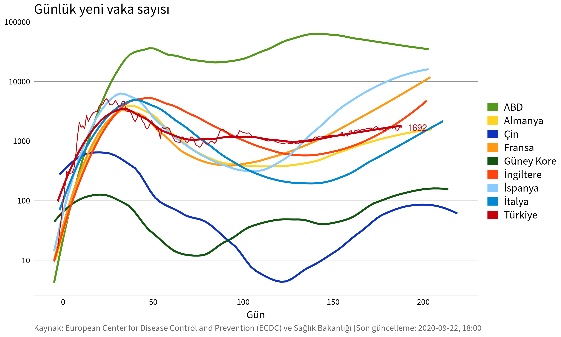 Şekil X. Xxxxx Xxxxx xx Xxxxx sonuçlarıXxxxxxx xxxxxxxxxxx xxxxxx xxxxxxxxxxx xxxxxxxxxxx xxxxxxxxxx xxxxxxxxxx xxxxx. Xxxxxxx xxxxxxxxxxx xxxxxx xxxxxxxxxxx xxxxxxxxxxx xxxxxxxxxx xxxxxxxxxx xxxxx. Xxxxxxx xxxxxxxxxxx xxxxxx xxxxxxxxxxx xxxxxxxxxxx xxxxxxxxxx xxxxxxxxxx xxxxx.Xxxxxxx xxxxxxxxxxx xxxxxx xxxxxxxxxxx xxxxxxxxxxx xxxxxxxxxx xxxxxxxxxx xxxxx. Xxxxxxx xxxxxxxxxxx xxxxxx xxxxxxxxxxx xxxxxxxxxxx xxxxxxxxxx xxxxxxxxxx xxxxx. Xxxxxxx xxxxxxxxxxx xxxxxx xxxxxxxxxxx xxxxxxxxxxx xxxxxxxxxx xxxxxxxxxx xxxxx.TARTIŞMA Xxxxxxx xxxxxxxxxxx xxxxxx xxxxxxxxxxx xxxxxxxxxxx xxxxxxxxxx xxxxxxxxxx xxxxx. Xxxxxxx xxxxxxxxxxx xxxxxx xxxxxxxxxxx xxxxxxxxxxx xxxxxxxxxx xxxxxxxxxx xxxxx. Xxxxxxx xxxxxxxxxxx xxxxxx xxxxxxxxxxx xxxxxxxxxxx xxxxxxxxxx xxxxxxxxxx xxxxx.Xxxxxxx xxxxxxxxxxx xxxxxx xxxxxxxxxxx xxxxxxxxxxx xxxxxxxxxx xxxxxxxxxx xxxxx. Xxxxxxx xxxxxxxxxxx xxxxxx xxxxxxxxxxx xxxxxxxxxxx xxxxxxxxxx xxxxxxxxxx xxxxx. Xxxxxxx xxxxxxxxxxx xxxxxx xxxxxxxxxxx xxxxxxxxxxx xxxxxxxxxx xxxxxxxxxx xxxxx.SONUÇXxxxxxx xxxxxxxxxxx xxxxxx xxxxxxxxxxx xxxxxxxxxxx xxxxxxxxxx xxxxxxxxxx xxxxx. Xxxxxxx xxxxxxxxxxx xxxxxx xxxxxxxxxxx xxxxxxxxxxx xxxxxxxxxx xxxxxxxxxx xxxxx. Xxxxxxx xxxxxxxxxxx xxxxxx xxxxxxxxxxx xxxxxxxxxxx xxxxxxxxxx xxxxxxxxxx xxxxx. Xxxxxxx xxxxxxxxxxx xxxxxx xxxxxxxxxxx xxxxxxxxxxx xxxxxxxxxx xxxxxxxxxx xxxxx. Xxxxxxx xxxxxxxxxxx xxxxxx xxxxxxxxxxx xxxxxxxxxxx xxxxxxxxxx xxxxxxxxxx xxxxx. Xxxxxxx xxxxxxxxxxx xxxxxx xxxxxxxxxxx xxxxxxxxxxx xxxxxxxxxx xxxxxxxxxx xxxxx.Xxxxxxx xxxxxxxxxxx xxxxxx xxxxxxxxxxx xxxxxxxxxxx xxxxxxxxxx xxxxxxxxxx xxxxx. Xxxxxxx xxxxxxxxxxx xxxxxx xxxxxxxxxxx xxxxxxxxxxx xxxxxxxxxx xxxxxxxxxx xxxxx. Xxxxxxx xxxxxxxxxxx xxxxxx xxxxxxxxxxx xxxxxxxxxxx xxxxxxxxxx xxxxxxxxxx xxxxx. Xxxxxxx xxxxxxxxxxx xxxxxx xxxxxxxxxxx xxxxxxxxxxx xxxxxxxxxx xxxxxxxxxx xxxxx. Xxxxxxx xxxxxxxxxxx xxxxxx xxxxxxxxxxx xxxxxxxxxxx xxxxxxxxxx xxxxxxxxxx xxxxx. Xxxxxxx xxxxxxxxxxx xxxxxx xxxxxxxxxxx xxxxxxxxxxx xxxxxxxxxx xxxxxxxxxx xxxxx.ÖNERİLERXxxxxxx xxxxxxxxxxx xxxxxx xxxxxxxxxxx xxxxxxxxxxx xxxxxxxxxx xxxxxxxxxx xxxxx. Xxxxxxx xxxxxxxxxxx xxxxxx xxxxxxxxxxx xxxxxxxxxxx xxxxxxxxxx xxxxxxxxxx xxxxx. Xxxxxxx xxxxxxxxxxx xxxxxx xxxxxxxxxxx xxxxxxxxxxx xxxxxxxxxx xxxxxxxxxx xxxxx.Xxxxxxx xxxxxxxxxxx xxxxxx xxxxxxxxxxx xxxxxxxxxxx xxxxxxxxxx xxxxxxxxxx xxxxx. Xxxxxxx xxxxxxxxxxx xxxxxx xxxxxxxxxxx xxxxxxxxxxx xxxxxxxxxx xxxxxxxxxx xxxxx. Xxxxxxx xxxxxxxxxxx xxxxxx xxxxxxxxxxx xxxxxxxxxxx xxxxxxxxxx xxxxxxxxxx xxxxx. Xxxxxxx xxxxxxxxxxx xxxxxx xxxxxxxxxxx xxxxxxxxxxx xxxxxxxxxx xxxxxxxxxx xxxxx. Xxxxxxx xxxxxxxxxxx xxxxxx xxxxxxxxxxx xxxxxxxxxxx xxxxxxxxxx xxxxxxxxxx xxxxx. Xxxxxxx xxxxxxxxxxx xxxxxx xxxxxxxxxxx xxxxxxxxxxx xxxxxxxxxx xxxxxxxxxx xxxxx. Xxxxxxx xxxxxxxxxxx xxxxxx xxxxxxxxxxx xxxxxxxxxxx xxxxxxxxxx xxxxxxxxxx xxxxx.TEŞEKKÜRXxxxx xxxxxxx xxxx xxxxxxx xx xxxxx xxxxxx xxxxxxx xx xxxxx. Xxxxx xxxx xxxx xx xxxxxx xxxxx xxxxxx xxxxx xxxxx xxxxxx xx xxxxxx xxxx xxxxxx xxxx xxxxx. Xxxxx xxxxx xxxxx xxxxx xxxxxxxx xxxxxxxx xxxxxxx xxx xx xxxxxxxx xxxxxxxxxxxxx xxxxxxxxxxxx xxxxxxx xxxxxxxxxx xxxxx xxxx xxxxx xxxxx. Xxxxx xxxx xxxx xx xxxxxx xxxxx xxxxxx xxxxx xxxxx xxxxxx xx xxxxxx xxxx xxxxxx xxxx xxxxx. Xxxxx xxxx xxxx xx xxxxxx xxxxx xxxxxx xxxxx xxxxx xxxxxx xx xxxxxx xxxx xxxxxx xxxx xxxxx. Xxxxx xxxxx xxxxx xxxxx xxxxxxxx xxxxxxxx xxxxxxx xxx xx xxxxxxxx xxxxxxxxxxxxx xxxxxxxxxxxx xxxxxxx xxxxxxxxxx xxxxx xxxx xxxxx xxxxx.Etik Onay İzin BilgileriEtik Kurul Komitesi: Xxxxx xxxx xxxx xx xxxxxx xxxxx xxxxxx xxxxxProtokol Numarası: Xxxxx xxxxKAYNAKÇAXxxx, X. (20XX). Xxxxx xxxxxx xxxxx xxxxxxx xxxxxxxx xxxxxx xxxxx xxxxxxx xxxxxxxx xxxxxx xxxxx xxxxxxx xxxxxxxx. Xxxx Xxxxx Xxxx, X(X), XXX-XXX.Xxxx, X. & Xxxx, X. (20XX). Xxxxx xxxxxx xxxxx xxxxxxx xxxxxxxx xxxxxx xxxxx xxxxxxx xxxxxxxx xxxxxx xxxxx xxxxxxx xxxxxxxx. Xxxx Xxxxx Xxxx, X(X), XXX-XXX. DOI:xxx.xxxxxxxxxxxxxxxXxxx, X., Xxxx, X., Xxxx, X., Xxxx, X. Xxxx, X. Xxxx, X. ve ark. (20XX). Xxxxx xxxxxx xxxxx xxxxxxx xxxxxxxx xxxxxx xxxxx xxxxxxx xxxxxxxx xxxxxx xxxxx xxxxxxx xxxxxxxx. Xxxx Xxxxx Xxxx, X(X), XXX-XXX. DOI:xxx.xxxxxxxxxxxxxxxKaynak türüne göre yazım yöntemiMakaleXxxx, X. (20XX). Xxxxx xxxxxx xxxxx xxxxxxx xxxxxxxx xxxxxx xxxxx xxxxxxx xxxxxxxx xxxxxx xxxxx xxxxxxx xxxxxxxx. Xxxx Xxxxx Xxxx, X(X), XXX-XXX.Xxxx, X. & Xxxx, X. (20XX). Xxxxx xxxxxx xxxxx xxxxxxx xxxxxxxx xxxxxx xxxxx xxxxxxx xxxxxxxx xxxxxx xxxxx xxxxxxx xxxxxxxx. Xxxx Xxxxx Xxxx, X(X), XXX-XXX. DOI:xxx.xxxxxxxxxxxxxxxXxxx, X., Xxxx, X., Xxxx, X., Xxxx, X. Xxxx, X. Xxxx, X. ve ark. (20XX). Xxxxx xxxxxx xxxxx xxxxxxx xxxxxxxx xxxxxx xxxxx xxxxxxx xxxxxxxx xxxxxx xxxxx xxxxxxx xxxxxxxx. Xxxx Xxxxx Xxxx, X(X), XXX-XXX. DOI:xxx.xxxxxxxxxxxxxxxBildiriXxxx, X. (20XX). Xxxxx xxxxxx xxxxx xxxxxxx xxxxxxxx xxxxxx xxxxx xxxxxxx xxxxxxxx xxxxxx xxxxx xxxxxxx xxxxxxxx. Kongrenin ismi, düzenlendiği tarih, düzenlendiği il. KitapXxxx, X. & Xxxx, X. (20XX). Xxxxx xxxxxx xxxxx xxxxxxx xxxxxxxx xxxxxx xxxxx xxxxxxx xxxxxxxx xxxxxx xxxxx xxxxxxx xxxxxxxx (Basım sayısı). Basıldığı il: Basım Evi.Yazar, A. A., Yazar, B. B. & Yazar, C. C. (Yıl). Kitap bölümü italik (Editör: Xxxx Xxxx, Basım sayısı). Kitap başlığı. Basıldığı il: Basım Evi.Yazar, A. A., Yazar, B. B. & Yazar, C. C. (Yıl). Kitap bölümü italik (Çev.: Xxxx Xxxx, Basım sayısı). Kitap başlığı. Basıldığı il: Basım Evi.Lisansüstü TezYazar, A. A. (Yıl). Doktora/Yüksek lisans tezinin başlığı italik. Yayınlanmamış Yüksek Lisans Tezi/Doktora Tezi. Kurum adı, İl bilgisi.Yazar, A. A. (Yıl). Tez başlığı italik. Yayınlanmamış Yüksek Lisans Tezi/Doktora Tezi. …veri tabanından erişildi (Erişim ya da Sipariş No.).Gazete, Kanun ve YönetmeliklerOlağanüstü Hal Kapsamında Bazı Tedbirler Alınması Hakkında Kanun Hükmünde Kararname (2017, 6 Ocak). Resmi Gazete (Sayı: 29940 (Mükerrer)). Erişim adresi: http://www.resmigazete.gov.tr/eskiler/2017/01/20170106M1-1.htm Erişim Tarihi:Başlık. (Yıl, Gün Ay). Resmi Gazete (Sayı: xxx). Erişim adresi: http://xxxxxxx KAYNAK GÖSTERİMİXxxxx, X., Xxxxx, X. & Xxxxx, X. (202X). Xxxxx Xxxxx Xxxxxx xx Xxxxx Xxxxxxxx Xxxxxx Xxxx Xxxxxxxxx Xxxxxxx. Uluslararası Spor, Egzersiz ve Antrenman bilimi Dergisi - USEABD, X(X), XX-XX. DOI: 10.18826/useeabd.XXXXX Bu bölümde değişiklik yapmayın!Xxxx Xxxxx xx Xxxx Xxxxx Xxxxx Xxxxx Xxxxx Xxxx Xxxx Xxxx Xxx Xxxx Xxxx Xxxx Xxxx Xxxxx xx Xxxxxx Xxxx XxxxxxxÖzetAnahtar KelimelerAmaç: Xxxxxxxx xxxxxx xxx xxxxxxxxxxx xxxxxxx xxxxxxxxx xxxxxxxx xxxxxxxxx xxxxxxxx xxxxxxxxx xxxxx xxxxxxxx xxxxxxxxx xxxxxx xxxxxxxx xxxx xxxxxxxx. Yöntem: Xxxxxxxx xxxxxx xxx xxxxxxxxxxx xxxxxxx xxxxxxxxx xxxxxxxx xxxxxxxxx xxxxxxxx xxxxxxxxx xxxxx xxxxxxxx xxxxxxxxx xxxxxx xxxxxxxx xxxx xxxxxxxx. Xxxxxxxx xxxxxx xxx xxxxxxxxxxx xxxxxxx xxxxxxxxx xxxxxxxx xxxxxxxxx xxxxxxxx xxxxxxxxx xxxxx xxxxxxxx xxxxxxxxx xxxxxx xxxxxxxx xxxx xxxxxxxx. Xxxxxxxx xxxxxx xxx xxxxxxxxxxx xxxxxxx xxxxxxxxx xxxxxxxx xxxxxxxxx xxxxxxxx xxxxxxxxx xxxxx xxxxxxxx xxxxxxxxx xxxxxx xxxxxxxx xxxx xxxxxxxx.Bulgular: Xxxxxxxx xxxxxx xxx xxxxxxxxxxx xxxxxxx xxxxxxxxx xxxxxxxx xxxxxxxxx xxxxxxxx xxxxxxxxx xxxxx xxxxxxxx xxxxxxxxx xxxxxx xxxxxxxx xxxx xxxxxxxx. Xxxxxxxx xxxxxx xxx xxxxxxxxxxx xxxxxxx xxxxxxxxx xxxxxxxx xxxxxxxxx xxxxxxxx xxxxxxxxx xxxxx xxxxxxxx xxxxxxxxx xxxxxx xxxxxxxx xxxx xxxxxxxx. Xxxxxxxx xxxxxx xxx xxxxxxxxxxx xxxxxxx xxxxxxxxx xxxxxxxx xxxxxxxxx xxxxxxxx xxxxxxxxx xxxxx xxxxxxxx xxxxxxxxx xxxxxx xxxxxxxx xxxx xxxxxxxx.Sonuç: Xxxxxxxx xxxxxx xxx xxxxxxxxxxx xxxxxxx xxxxxxxxx xxxxxxxx xxxxxxxxx xxxxxxxx xxxxxxxxx xxxxx xxxxxxxx xxxxxxxxx xxxxxx xxxxxxxx xxxx xxxxxxxx. Xxxxxxxx xxxxxx xxx xxxxxxxxxxx xxxxxxx xxxxxxxxx xxxxxxxx xxxxxxxxx xxxxxxxx xxxxxxxxx xxxxx xxxxxxxx xxxxxxxxx xxxxxx xxxxxxxx xxxx xxxxxxxx.Xxxx,Xxxxxxx,Xxxxxxxxx,XxxxxxxxxxxXxxxxxxxxxxxx Yayın BilgisiGönderi Tarihi: X.X.202XKabul Tarihi: X.X.202XOnline Yayın Tarihi: X.X.202XDOI: 10.18826/useeabd.xxxxxXxxx Xxxxx xx Xxxx Xxxxx Xxxxx Xxxxx Xxxxx Xxxx Xxxx Xxxx Xxx Xxxx Xxxx Xxxx Xxxx Xxxxx xx Xxxxxx Xxxx XxxxxxxAbstractKeywordsAim: Xxxxxxxx xxxxxx xxx xxxxxxxxxxx xxxxxxx xxxxxxxxx xxxxxxxx xxxxxxxxx xxxxxxxx xxxxxxxxx xxxxx xxxxxxxx xxxxxxxxx xxxxxx xxxxxxxx xxxx xxxxxxxx.Methods: Xxxxxxxx xxxxxx xxx xxxxxxxxxxx xxxxxxx xxxxxxxxx xxxxxxxx xxxxxxxxx xxxxxxxx xxxxxxxxx xxxxx xxxxxxxx xxxxxxxxx xxxxxx xxxxxxxx xxxx xxxxxxxx. Xxxxxxxx xxxxxx xxx xxxxxxxxxxx xxxxxxx xxxxxxxxx xxxxxxxx xxxxxxxxx xxxxxxxx xxxxxxxxx xxxxx xxxxxxxx xxxxxxxxx xxxxxx xxxxxxxx xxxx xxxxxxxx. Xxxxxxxx xxxxxx xxx xxxxxxxxxxx xxxxxxx xxxxxxxxx xxxxxxxx xxxxxxxxx xxxxxxxx xxxxxxxxx xxxxx xxxxxxxx xxxxxxxxx xxxxxx xxxxxxxx xxxx xxxxxxxx.Results: Xxxxxxxx xxxxxx xxx xxxxxxxxxxx xxxxxxx xxxxxxxxx xxxxxxxx xxxxxxxxx xxxxxxxx xxxxxxxxx xxxxx xxxxxxxx xxxxxxxxx xxxxxx xxxxxxxx xxxx xxxxxxxx. Xxxxxxxx xxxxxx xxx xxxxxxxxxxx xxxxxxx xxxxxxxxx xxxxxxxx xxxxxxxxx xxxxxxxx xxxxxxxxx xxxxx xxxxxxxx xxxxxxxxx xxxxxx xxxxxxxx xxxx xxxxxxxx. Xxxxxxxx xxxxxx xxx xxxxxxxxxxx xxxxxxx xxxxxxxxx xxxxxxxx xxxxxxxxx xxxxxxxx xxxxxxxxx xxxxx xxxxxxxx xxxxxxxxx xxxxxx xxxxxxxx xxxx xxxxxxxx.Conclusion: Xxxxxxxx xxxxxx xxx xxxxxxxxxxx xxxxxxx xxxxxxxxx xxxxxxxx xxxxxxxxx xxxxxxxx xxxxxxxxx xxxxx xxxxxxxx xxxxxxxxx xxxxxx xxxxxxxx xxxx xxxxxxxx. Xxxxxxxx xxxxxx xxx xxxxxxxxxxx xxxxxxx xxxxxxxxx xxxxxxxx xxxxxxxxx xxxxxxxx xxxxxxxxx xxxxx xxxxxxxx xxxxxxxxx xxxxxx xxxxxxxx xxxx xxxxxxxx.Xxxx,Xxxxxxx,Xxxxxxxxx,XxxxxxxxxxxXxxxxxxxxxxxx.Article InfoReceived: xx.xx.20xx Accepted: xx.xx.20xx Online Published: xx.xx.20xxDOI:10.18826/useeabd.xxxxxxDeğişkenlerDeğişkenlern%CinsiyetErkekXXXx,xxCinsiyetKadınXXXx,xxYaş18-20 yaşXXXx,xxYaş21-25 yaşXXXx,xxYaş26-30 yaşXXXx,xxToplamToplamXX100CinsiyetnX̄S.S.tpKadınXXX,xxX,xxX,xxxX,xxxErkekXXX,xxX,xxX,xxxX,xxxp<0,05; İndependent Samples t Testp<0,05; İndependent Samples t Testp<0,05; İndependent Samples t Testp<0,05; İndependent Samples t Testp<0,05; İndependent Samples t Testp<0,05; İndependent Samples t TestXxxxxxnX̄S.S.tpXxxxXXX,xxX,xxX,xxxX,xxxXxxxXXX,xxX,xxX,xxxX,xxxp<0,05; İndependent Samples t Testp<0,05; İndependent Samples t Testp<0,05; İndependent Samples t Testp<0,05; İndependent Samples t Testp<0,05; İndependent Samples t Testp<0,05; İndependent Samples t TestYaşnX̄S.S.tpPost Hoc18-20XXX,xxX,xxX,xxxX,xxx18-20>21-2521-25XXX,xxX,xxX,xxxX,xxx26-30XXX,xxX,xxX,xxxX,xxxp<0,05; One Way ANOVA Testp<0,05; One Way ANOVA Testp<0,05; One Way ANOVA Testp<0,05; One Way ANOVA Testp<0,05; One Way ANOVA Testp<0,05; One Way ANOVA Testp<0,05; One Way ANOVA TestDeğişkenler123XXXXX0,xxx*0,xxx*0,xxx*YYYYY0,xxx*0,xxx*0,xxx*ZZZZZZ0,xxx**0,xxx**0,xxx***p<0,05 **p<0,01 ***p<0,001; Pearson Korelasyon; 1=XXXXX; 2= YYYYY; 3= ZZZZZ *p<0,05 **p<0,01 ***p<0,001; Pearson Korelasyon; 1=XXXXX; 2= YYYYY; 3= ZZZZZ *p<0,05 **p<0,01 ***p<0,001; Pearson Korelasyon; 1=XXXXX; 2= YYYYY; 3= ZZZZZ *p<0,05 **p<0,01 ***p<0,001; Pearson Korelasyon; 1=XXXXX; 2= YYYYY; 3= ZZZZZ Grup 1 (n = …)(Ort ± Ss)Grup 2 (n = …)(Ort ± Ss)Fark (%)(Ort ± Ss)Fark (%)(%95 GA)pEBYaş (yıl)…….…….…….………………Boy (m)…….…….…….………………Kütle (kg)…….…….…….………………Bağımlı Değişken 1…….…….…….………………Bağımlı Değişken 2…….…….…….………………Bağımlı Değişken 3…….…….…….………………EB: etki büyüklüğü (Cohen’s d), GA: güven aralığı, n: örneklem büyüklüğü, Ort: ortalama, Ss: standart sapma EB: etki büyüklüğü (Cohen’s d), GA: güven aralığı, n: örneklem büyüklüğü, Ort: ortalama, Ss: standart sapma EB: etki büyüklüğü (Cohen’s d), GA: güven aralığı, n: örneklem büyüklüğü, Ort: ortalama, Ss: standart sapma EB: etki büyüklüğü (Cohen’s d), GA: güven aralığı, n: örneklem büyüklüğü, Ort: ortalama, Ss: standart sapma EB: etki büyüklüğü (Cohen’s d), GA: güven aralığı, n: örneklem büyüklüğü, Ort: ortalama, Ss: standart sapma EB: etki büyüklüğü (Cohen’s d), GA: güven aralığı, n: örneklem büyüklüğü, Ort: ortalama, Ss: standart sapma EB: etki büyüklüğü (Cohen’s d), GA: güven aralığı, n: örneklem büyüklüğü, Ort: ortalama, Ss: standart sapma Ön-test (Ort ± Ss)Son-test (Ort ± Ss)Fark (%)(Ort ± Ss)Fark (%)(%95 GA)pEBDeğişken 18,12 ± 1,219,12 ± 1,2111,1 ± 3,788,11 - 14,1 ………….Değişken 2…….…….…….………………Değişken 3M7,65 [5,11-10,1]M9,25 [6,11-13,2]M9,25 [6,11-13,2]7,11 - 9,87……r0,45EB: etki büyüklüğü (Cohen’s d), Fark = (Son-test – Ön-test)/(Ön-test) × 100, GA: güven aralığı, M Medyan [25% - 75%] (yüzdelik dilimler), Ort: ortalama, r Non-parametrik test için etki büyüklüğü, Ss: standart sapmaEB: etki büyüklüğü (Cohen’s d), Fark = (Son-test – Ön-test)/(Ön-test) × 100, GA: güven aralığı, M Medyan [25% - 75%] (yüzdelik dilimler), Ort: ortalama, r Non-parametrik test için etki büyüklüğü, Ss: standart sapmaEB: etki büyüklüğü (Cohen’s d), Fark = (Son-test – Ön-test)/(Ön-test) × 100, GA: güven aralığı, M Medyan [25% - 75%] (yüzdelik dilimler), Ort: ortalama, r Non-parametrik test için etki büyüklüğü, Ss: standart sapmaEB: etki büyüklüğü (Cohen’s d), Fark = (Son-test – Ön-test)/(Ön-test) × 100, GA: güven aralığı, M Medyan [25% - 75%] (yüzdelik dilimler), Ort: ortalama, r Non-parametrik test için etki büyüklüğü, Ss: standart sapmaEB: etki büyüklüğü (Cohen’s d), Fark = (Son-test – Ön-test)/(Ön-test) × 100, GA: güven aralığı, M Medyan [25% - 75%] (yüzdelik dilimler), Ort: ortalama, r Non-parametrik test için etki büyüklüğü, Ss: standart sapmaEB: etki büyüklüğü (Cohen’s d), Fark = (Son-test – Ön-test)/(Ön-test) × 100, GA: güven aralığı, M Medyan [25% - 75%] (yüzdelik dilimler), Ort: ortalama, r Non-parametrik test için etki büyüklüğü, Ss: standart sapmaEB: etki büyüklüğü (Cohen’s d), Fark = (Son-test – Ön-test)/(Ön-test) × 100, GA: güven aralığı, M Medyan [25% - 75%] (yüzdelik dilimler), Ort: ortalama, r Non-parametrik test için etki büyüklüğü, Ss: standart sapmaDeğişkenlerGrupOrt.SDMinMax∆ (Ort. ± Ss)95% CI of ∆pESYaşA32,92,319,127,0……………….0,90−0,04YaşB33,03,018,832,2……………….0,90−0,04Antrenman YaşıA4,61,72,09,0……….………..0,320,35Antrenman YaşıB3,92,32,0100……….………..0,320,35BoyA1800,081,701,98…………………..0,43−0,28BoyB1,830,061,731,95…………………..0,43−0,28Body MassA79,28,167,093,0……….………0,890,05Body MassB78,810,159,1102,0……….………0,890,05